          Быть здоровым я хочу - пусть меня научат.   Цель: Сохранение и укрепление здоровья детей.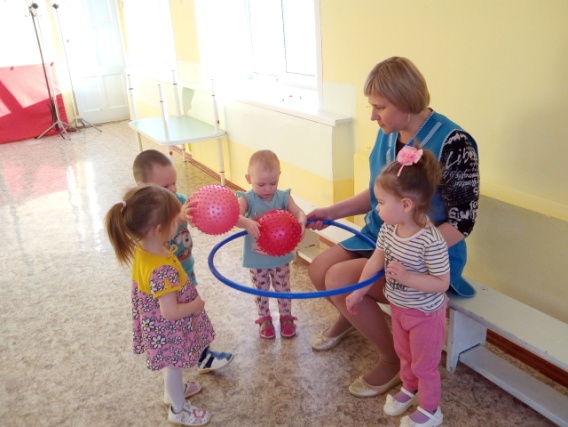 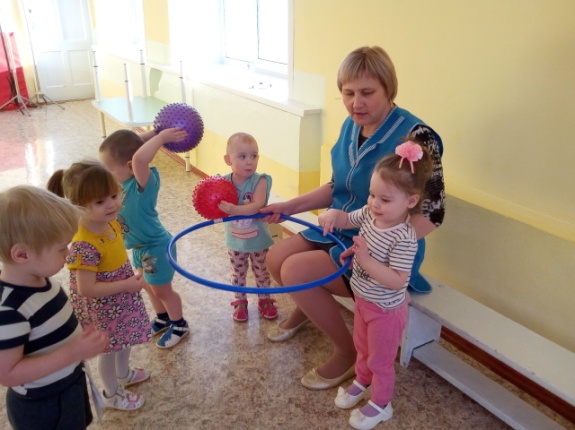 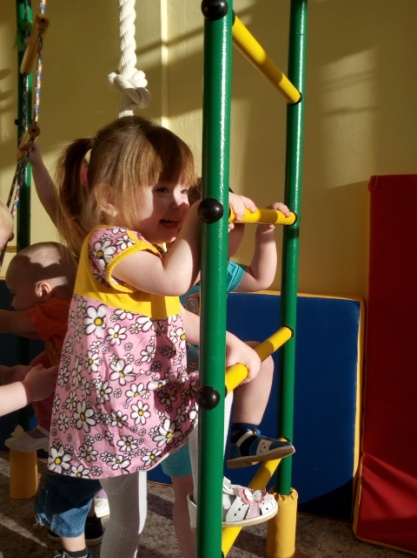 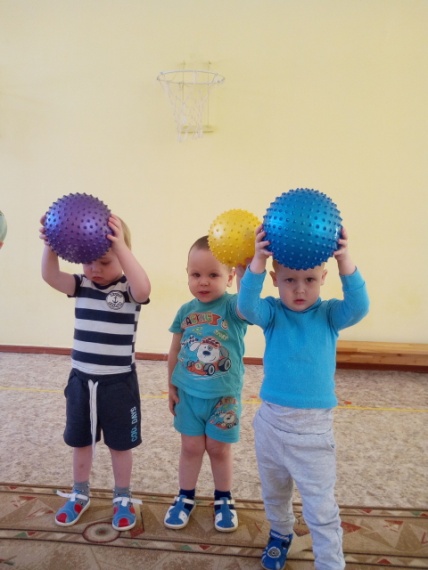 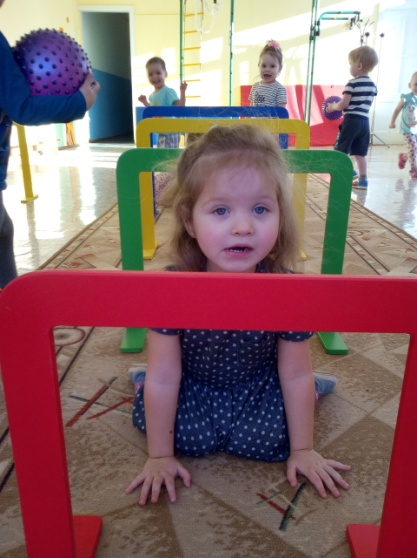 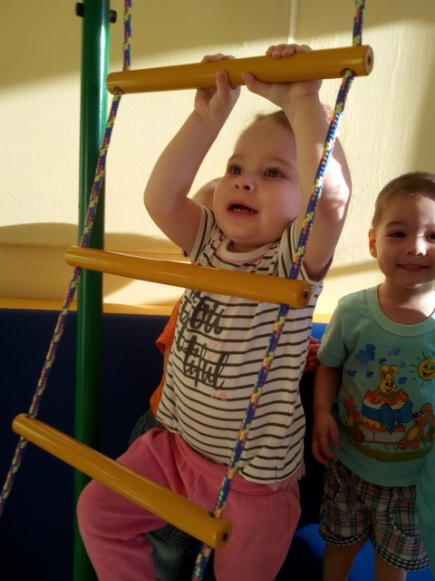 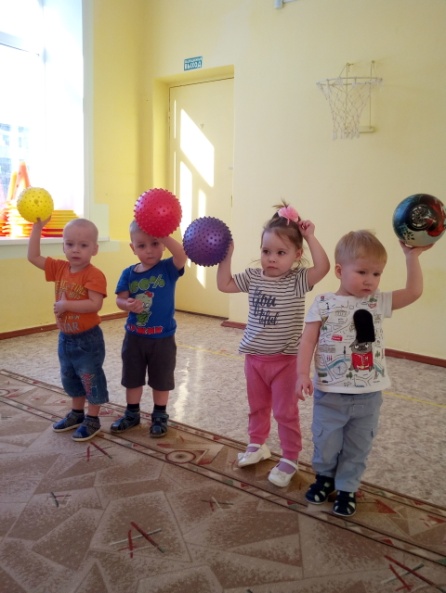 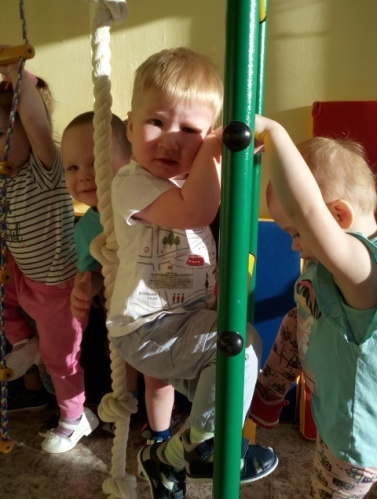 